БОЙОРОК						№ 42				РАСПОРЯЖЕНИЕ26 ноябрь 2019 йыл							         26 ноября 2019 годО назначении лиц, ответственных за осуществление электронного документооборота при работе с компонентами государственной интегрированной информационной системы управления общественными финансами «Электронный бюджет»В целях организации работ по предоставлению доступа к компонентам государственной интегрированной информационной системы управления общественными финансами «Электронный бюджет» (далее – система «Электронный бюджет») сотрудникам финансового управления администрации муниципального района Миякинский район Республики Башкортостан 1. Утвердить прилагаемый перечень уполномоченных лиц администрации сельского поселения Менеузтамакский сельсовет муниципального района Миякинский район Республики Башкортостан, наделенных правом подписи с использованием усиленной квалифицированной электронной подписи на едином портале бюджетной системы Российской Федерации, и уполномоченных лиц администрации сельского поселения Менеузтамакский сельсовет, ответственных за выполнение мероприятий по размещению информации на едином портале.2. Возложить на лиц, указанных в пункте 1 настоящего приказа, персональную ответственность за:безопасность ключевой информации, ее сохранность, неразглашение
и нераспространение;соблюдение требований безопасности к автоматизированному рабочему месту, с которого осуществляется доступ к подсистемам и компонентам системы «Электронный бюджет».           3. Контроль за исполнением настоящего приказа оставляю за собой.Глава сельского поселения								Р.А. ФазуллинПЕРЕЧЕНЬуполномоченных лиц администрации сельского поселения Менеузтамакский сельсовет муниципального района Миякинский район Республики Башкортостан, наделенных правом подписи с использованием усиленной квалифицированной электронной подписи на едином портале бюджетной системы Российской Федерации, и уполномоченных лиц администрации сельского поселения муниципального района Миякинский район Республики Башкортостан, ответственных за выполнение мероприятий по размещению информации на едином порталеБАШKОРТОСТАН РЕСПУБЛИКАHЫ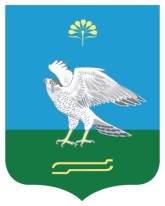 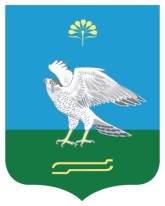 МИEКE РАЙОНЫ МУНИЦИПАЛЬ РАЙОНЫНЫN  МEНEУЕЗТАМАК АУЫЛ СОВЕТЫ АУЫЛ БИЛEМEHЕ ХАКИМИEТЕРЕСПУБЛИКА БАШКОРТОСТАНАДМИНИСТРАЦИЯ СЕЛЬСКОГО ПОСЕЛЕНИЯ МЕНЕУЗТАМАКСКИЙ СЕЛЬСОВЕТ МУНИЦИПАЛЬНОГО РАЙОНА МИЯКИНСКИЙ РАЙОНУтвержден распоряжением администрации сельского поселения Менеузтамакский сельсовет муниципального района Миякинский район РБот «26» ноября 2019 г. № 42РуководствоРуководствоРуководство1ФИО главыГлава сельского поселенияФормирование и предоставление информации для обработки и публикации использованием единого портала: ввод данных, согласование, утверждение, просмотр.Формирование запроса на снятие с публикации опубликованной информации и перемещение в архив неактуальной информации: утверждение, просмотр.Формирование и предоставление информации для ведения коммуникативного сервиса единого портала, обеспечивающего возможность участии в опросах и голосованиях: ввод данных, согласование, утверждение, просмотр.Формирование и предоставление информации для ведения коммуникативного сервиса единого портала, обеспечивающего возможность общения с другими пользователями единого портала на едином портале по темам и рубрикам единого портала (форум): ввод данных, согласование, утверждение, просмотр.Формирование и предоставление информации финансовыми органами муниципальных районов (городских округов с внутригородским делением) за финансовые органы городских и сельских поселений (внутригородских территорий) для публикации на едином портале: ввод данных, согласование, утверждение, просмотр.Согласование финансовыми органами муниципальных районов (городских округов с внутригородским делением) информации финансовых органов городских и сельских поселений (внутригородских территорий) для публикации на едином портале: ввод данных, согласование, утверждение, просмотр.Формирование и предоставление информации для обработки и публикации на едином портале в структурированном виде с использованием системы «Электронный бюджет»: ввод данных, согласование, утверждение, просмотр.Согласование финансовыми органами муниципальных районов (городских округов с внутригородским делением) информации финансовых органов городских и сельских поселений (внутригородских территорий) для обработки и публикации на едином портале, сформированной в структурированном виде с использованием 	системы Электронный бюджет»: ввод данных, согласование, утверждение, просмотр.Направление заявки на регистрацию уполномоченных лиц участника системы «Электронный бюджет»: ввод данных, согласование, утверждение, просмотр.Формирование и предоставление информации для обработки и публикации на едином портале в структурированном виде с использованием системы «Электронный бюджет» финансовыми органами муниципальных районов (городских округов с внутригородским делением) за финансовые органы городских и сельских поселений (внутригородских территорий): ввод данных, согласование, утверждение, просмотр.